Bønneløb i kirkenTag juniorerne med i den lokale kirke. De går enkeltvis rundt i stilhed og finder stationerne, som du har skrevet ud og sat de forskellige steder i kirken. (Se forslag til sedler på næste side, som du frit kan ændre i og tilpasse, så de passer til dine stationer). Juniorerne skal udfordre sig selv - ved i stilhed at bede bønner til Gud og få ord, der skal overvejes. Rummet skulle gerne skabe stilheden, hvor samtale med Gud, overvejelser, tanker, sanser, osv., kan få plads. Gud ønsker at få juniorerne i tale, og derfor er det vigtigt, at der bliver refleksionstid ved stationerne og efter løbet. Hvad mon Gud vil sige til de enkelte juniorer igennem dette bønneløb? Hvordan kan du hjælpe dem med at lytte til Gud?
Bemærk, at denne form og nogle af elementerne kan være grænseoverskridende for nogle. Gør det tydeligt, at ingen skal lade sig presse til noget.Kunsten er måske at få juniorerne i ro, så de står stille og udfører handlingen. Måske kan man bytte station på et bestemt signal fx lyden af en klokke. Begynd evt. med salme: Uberørt af byens travlhed (DDS nr. 331) eller: Hør hvor kirkeklokken synger (Syng med nr. 147)Udvælg stationer, der passer til dine juniorer og din kirke.Oversigt:1. Station - Indgangsdøren 2. Station - Våbenhuset 3. Station - Ved salmebøgerne4. Station - Ved bøgerne til børnene5. Station - Ved orglet (eller et andet musikinstrument i kirken)6. Station - På en kirkebænk7. Station - Døbefonden8. Station - Ved alteret og lysene9. Station - Ved altertavlen 10. Station - Nadverbordet11. Station - Ved prædikestolen12. Station - Ved kirkens kors13. Station - Kirkebladet14. Station - Kirketårnet15. Station - Der, hvor du er, som leder16. Station - Ved udgangsdøren1. StationSted: Indgangsdøren Udfordring: Gæt, hvor gammel døren er. Kan du tælle, hvor mange gange du selv er gået ind og ud af denne dør?Bed en bøn: Tak Gud, fordi vi har hans kirke, hvor vi bor og for mennesker, der op igennem tiden har gået ind og ud af denne dør.Til overvejelse: Hvilken sindsstemning tror du mennesker har været i, når de er gået ud og ind af døren?2. StationSted: VåbenhusetUdfordring: Luk øjnene og forestil dig, hvordan man i gamle dage satte våbnet, før man gik ind i kirken. Hvorfor havde man ikke brug for våbnet i kirken, hvis der var krig? Var kirken en slags ”helle” for mennesker?Bed en bøn: Tak Gud, fordi vi bor i et fredeligt land, hvor der ikke er brug for krigsvåben. Bed for de mennesker, der alligevel bærer våben og for de hjem, hvor der dagligt kan opstå krig. Til overvejelse: Hvordan ”aflægger man sit krigshumør” - sine dårlige tanker om andre, ønsker om hævn osv., inden man går ind i kirken? 3. StationSted: Ved salmebøgerneUdfordring: Find trosbekendelse, Fadervor, gudstjenestens gang, bønnerne osv. i salmebogen. (Sæt evt. sidetal på for at hjælpe juniorerne).Bed en bøn: Tak Gud for kirkens trosbekendelse, gudstjeneste og find en bøn i salmebogen, som du vil bede for dig selv. Til overvejelse: Har du en salmebog derhjemme, og hvad kunne du evt. bruge den til? Kunne der evt. ønskes én i gave?4. StationSted: Ved bøgerne til børneneUdfordring: Find et par børnebøger. Kender du de bibelske beretninger, som de handler om?Bed en bøn: Tak Gud, fordi hans kirke er for ALLE – uanset alder og størrelse. Til overvejelse: Hvem har lært dig beretningerne fra Bibelen? Hvorfor er bibelhistorierne vigtige?Hvad skulle der til, for at børn og juniorer synes, at kirken var et super sted at være? (Sig det til din leder. Vedkommende giver det videre til menighedsrådet).5. StationSted: Ved orglet (eller et andet musikinstrument i kirken)Medbring: En salmebog. Udfordring: Find en salme, der fortæller om bøn. (Sæt evt. sidetal på for at hjælpe juniorerne). Hvis det er muligt, så spil en tone på orglet.Bed en bøn: Tak Gud for salmer og sange om ham og for al god musik, der kommer fra et orgel. Tak Gud for den lokale organist og for alt det, som vedkommende kan.  Til overvejelse: Kan du finde navnet på 10 sange, der handler om Jesus eller salmer, du kan huske – og som du tror, du vil kunne huske hele livet? Hvorfor er det godt at kende sange om Jesus i sit liv?6. StationSted: På en kirkebænkUdfordring: Hvor er den længste bænk? Og hvor er den korteste? Hvor mange mennesker tror du, der kan være i kirken?Bed en bøn: Tak Gud for din familie og hele hans store menighed. Bed for sognet og folkene, der bor i din by. Bed for de, der er kirke i hverdagen. Til overvejelse: Tænk på en god oplevelse du har haft, da du sad på en af disse bænke. Hvad gjorde oplevelsen god? 7. StationSted: DøbefondenMedbring: En salmebogUdfordring: Find dåbsritualet i salmebogen og læs det. (Skriv sidetal for at hjælpe dine juniorer). Hvad sker der i dåben af synlige og usynlige ting?Bed en bøn: Tak Gud for dåben, hvor mennesker bliver Guds børn. Tak for alle de kristne søskende/døbte lokalt, på landsplan – ja, i hele verden. Alle døbte er en stor familie.  Til overvejelse: Er du døbt? Hvis ”ja”: Hvornår blev du døbt? Hvor blev du døbt? Hvem bar dig? Hvem stod fadder? Har du set din dåbsattest? Osv. Hvad betyder dåben for dig i din hverdag? Hvis ”nej”: Har du overvejet at blive døbt, og hvad skal der til, for at man kan blive det?  8. StationSted: Ved alteret og lyseneUdfordring: Tænd lyset og pust det ud, når du forlader stationen. Bed en bøn: Tak Gud for lyset, som gør os glade og viser os vejen. Tak, fordi Jesus er sådan et lys og bed om hjælp til at være et lys for andre. Til overvejelse: Hvad gør lys ved dig? Hvad mon det betyder, når Jesus siger, at han er verdens lys (Joh 8,12), og vi er verdens lys (Matt 5,14). 9. StationSted: Ved altertavlenUdfordring: Kan du se, hvad altertavlen skal forestille? Får den dig til at tænke på noget fra Bibelen? Tænk på en bibelsk fortælling og lav en tegning i luften, der får dig til at tænke på den beretning. Bed en bøn: Tak Gud, fordi mennesker kan illustrere vigtige budskaber igennem tegning, maling, træudskæring osv. Til overvejelse: Er der øvrige illustrationer i kirken, der får dig til at tænke på noget fra Bibelen? 10. StationSted: NadverbordetMedbring: En oblat.Udfordring: Knæl ved nadverbordet. Kan du huske, hvad præsten siger, når han deler brød og vin ud. Se oblaten. Hvilke tegn er der på, og hvordan smager den? Bed en bøn: Tak Gud, fordi vi her kan komme til ham med alt det, som vi bærer rundt på. Her er også stedet, hvor vi hører hans tilgivende ord. Til overvejelse: Har du ting, som du ønsker, at Gud skal tilgive dig? Så husk det i din bøn.11. StationSted: Ved prædikestolenMedbring: En Bibel.Udfordring: Tæl trinnene på prædikestolen. Hvordan er det at stå deroppe? Hvad ville du sige, hvis det var dig, der skulle sige de to vigtigste sætninger om Jesus?Bed en bøn: Tak Gud for Bibelen og præsterne, som skal tale til andre – ud fra den bog. Bed om, at de må fortælle sandt og godt fra Bibelen, så tilhørerne kan høre, hvad Gud vil sige til dem. Til overvejelse: Hvem har fortalt dig om Bibelen og dens budskab? Hvad kan du bruge Bibelen til i din hverdag? Hvordan kan vi høre, hvad Gud siger til os igennem Bibelen?12. StationSted: Ved kirkens korsUdfordring: Tæl korsene i kirken. Hvornår slår præsten korsets tegn. Tegn korsets tegn for dig selv.Du samler højre hånds tommelfinger, pegefinger og langemand. De tre fingre symboliserer Faderen, Sønnen og Helligånden. De tre fingre samles, fordi Gud er én. Så fører du højre hånd med de tre fingre fra panden (forstanden) ned til brystet (hjertet). Derefter fører du hånden op til venstre skulder og derfra over til højre skulder.Bed en bøn: Tak Gud for det, der skete på korset. Her døde Jesus og gjorde tilgivelsen muligt. Graven kunne ikke holde ham – han stod op og lever. Derfor kan han høre vores bøn.Til overvejelse: Hvad betyder korset for dig? Er det noget du har på din væg, som halssmykke osv.? Hvorfor/Hvorfor ikke?13. StationSted: KirkebladetUdfordring: Find kirkebladet og se, hvad der sker af arrangementer ud fra kirken.Bed en bøn: Tak Gud for arrangementerne i din kirke og bed for det, der skal ske i ugens løb. Til overvejelse: Gud ønsker altid, at flere skal komme med. Hvad kan vi gøre for at arbejde med på det ønske?14. StationSted: KirketårnetUdfordring: Tæl trinene i kirketårnet og find op til klokken. Hvor mange slag lyder, når bedeslagene sætter gudstjenesten i gang? Hvornår ringes solen ned og op i dag?Bed en bøn: Tak Gud for solen og dagen, og fordi der i dit sogn har lydt en kirkeklokke i mange år, så mennesker har hørt, at der bliver kaldt til kirke. Tak Gud, fordi han har noget at sige til mennesker – også i dag.Til overvejelse: Hvad tænker du, når du hører en kirkeklokke? Er der forskel i måder, hvorpå klokkerne ringer?15. StationSted: Der, hvor du er, som lederUdfordring: Har du dagens spørgsmål om Gud, Jesus og Helligånden? Om ting der er svære at forstå, tro på eller ting, fordi du tvivl på – om Gud overhovedet er der. Så er det godt at have en at snakke med. Find personen, der har tavshedspligt, stil dit spørgsmål og få en snak.(Spørgsmålet kan også stilles anonymt, puttes i en kasse og besvares samlet bagefter).Bed en bøn: Tak Gud, fordi han ved, hvordan du har det, hvordan du tænker og tror. Tak ham, fordi du altid er hans, selvom du måske ikke selv føler det sådan. Til overvejelse: Hvis nogle spurgte, hvorfor du tror på Gud – eller ikke tror på Gud, hvad vil du så svare? Hvordan kan man hjælpe hinanden i forhold til at tro på Gud? Eller hjælpe hinanden, hvis man synes, at Gud er væk og man har svært ved at tro ham?16. StationSted: Ved udgangsdørenUdfordring: Oplevelser giver altid noget godt at huske eller noget dårligt. Find 3 gode ting, du særligt vil huske fra dette besøg i din kirke.Bed en bøn: Tak Gud for din kirke, og bed en bøn for alle kirker – i ind- og udland. Formulere evt. den bøn, som du ikke nåede, mens du var i kirkerummet og bed den.Til overvejelse: Hvad har du fået ud af bønneløbet i din kirke i dag? Hvad har du med ud, som du kan bruge i din hverdag?Øvrige stationerMåske kunne du tage fat i messehagen, Fadervor, lys-globussen, alterdugen, indsamlingsbøssen, skibet, en sten på kirkegården eller i muren. Eller en fest (ris på kirkegården) eller begravelse (lokal dødsannonce), eller hvad din kirke tilbyder af muligheder.  Har Gud sagt noget? En overvejelse for den enkelte juniorerSkab stilhed efter løbet, og lad juniorerne overveje, om Gud har talt til dem, den enkelte, og hvad han evt. har sagt eller mindet dem om. Er der noget, der skal ændres, gøres om, eller skal der prioriteres om? Stil dig til rådighed for en samtale, hvis der er behov for det. Opfordre altid juniorerne til at snakke med en voksen og dele det, de tumler med … også når det handler om troen på Gud eller mangel på samme. De voksne har tavshedspligt. Måske findes der et ekstra rum i din kirke, hvor du under løbet kan stille dig til rådighed for en snak.  God fornøjelse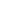 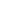 